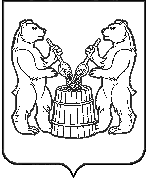 АДМИНИСТРАЦИЯ  УСТЬЯНСКОГО МУНИЦИПАЛЬНОГО ОКРУГА АРХАНГЕЛЬСКОЙ  ОБЛАСТИПОСТАНОВЛЕНИЕот 7 декабря  2023 года № 2912 р.п. ОктябрьскийОб отсутствии оснований для сноса самовольно установленных объектов на территории Устьянского муниципального округаВ целях повышения эффективности использования земель, наведения порядка по благоустройству на территории Устьянского муниципального округа, в соответствии с Земельным кодексом Российской Федерации, Гражданским кодексом Российской Федерации, Градостроительным кодексом Российской Федерации, законодательством о местном самоуправлении, в соответствии постановления администрации Устьянского муниципального округа Архангельской области от 31 октября 2023 года №2565 «О порядке выявления и сноса самовольно установленных временных объектов на территории Устьянского муниципального округа»,  протокола №1 заседания рабочей группы по сносу самовольно установленных временных объектов от 30 ноября 2023г. администрация Устьянского муниципального округа Архангельской областиПОСТАНОВЛЯЕТ:Предложить жильцам дома №3 по ул.Комсомольская в п.Октябрьский в срок до 31 января 2024 года обратиться в управляющую компанию ООО «ГК «УЛК» ОП «УТК» для включения детской площадки, расположенной во дворе дома №3 по ул.Комсомольская, в состав общего имущества и заключения договора на содержание и обслуживание данной площадки, обратиться в Комитет по управлению муниципальным имуществом администрации Устьянского муниципального округа за увеличением придомовой территории на ту площадь где расположена детская площадка либо снести самовольно установленную детскую площадку во дворе дома №3 по ул.Комсомольская и привести земельный участок в состояние, пригодное для дальнейшего использования. Предложить Архангельской региональной молодежной общественной организации "Центр молодежных инициатив "Ювента" в срок до 31 января 2024 года детскую площадку и полосу препятствий в парке «Сосновый бор» поставить на учет и содержать ее в соответствии с действующими нормами либо снести и привести земельный участок в состояние, пригодное для дальнейшего использования.Комитету по управлению муниципальным имуществом администрации Устьянского муниципального округа Архангельской области в срок до 31 декабря 2023 года принять на учет детскую площадку расположенную в непосредственной близости МБУК «УРКЦ» в п.Октябрьский.Настоящее постановление разместить на официальном сайте администрации Устьянского муниципального округа.Настоящее постановление вступает в законную силу со дня подписания.Глава Устьянского муниципального округа                                       С.А.Котлов